Кредитная поддержка СМСПМСП Банк предлагает субъектам малого и среднего бизнеса (в том числе индивидуальным предпринимателям) различных отраслей получить финансовую поддержку по комфортным ставкам на различные сроки. Обязательное условие для получения кредита в МСП Банке –  соответствие федеральному закону от 24.07.2007г. № 209-ФЗ «О развитии малого и среднего предпринимательства в Российской Федерации».

Особое внимание МСП Банк уделяет развитию таких сегментов, как:Представители малого и среднего бизнеса, ведущие свою деятельность в приоритетных отраслях экономикиСельскохозяйственные кооперативыПредставители малого и среднего бизнеса, ведущие свою деятельность в моногородахЖенщины-предпринимателиЕсли вы не относитесь к этим сегментам, но при этом соответствуете условиям федерального закона № 209-ФЗ, МСП Банк готов предложить вам индивидуальное предложение по комфортным ставкам на необходимые сроки.

Дополнительные комиссии и сборы отсутствуют.
Менеджеры АО «МСП Банк», которые помогут оформить кредит в нашем банке:Константин Кузнецов
kuznetsov@mspbank.ruЮлия Помазкова
pomazkova@mspbank.ruЕлена Щербакова
shcherbakova@mspbank.ruЮлия Макарова
makarova@mspbank.ruОбщая почта по вопросам кредитования
credit@mspbank.ruКредитная поддержка МСП БанкаКредитование малого и среднего бизнеса, ведущие свою деятельность в приоритетных отраслях экономикиИнвестиционный проектФинансирование инвестиций, направленных на создание или приобретение основных средств, запуск новых проектов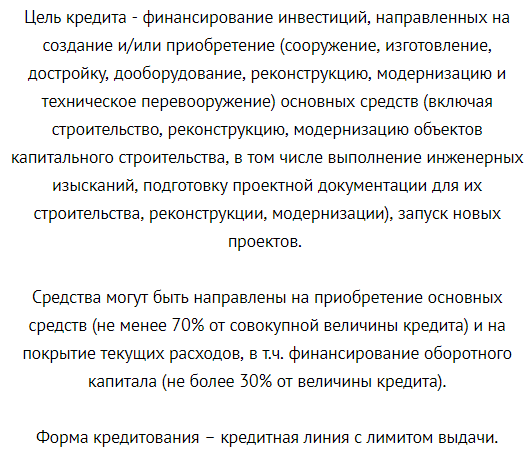 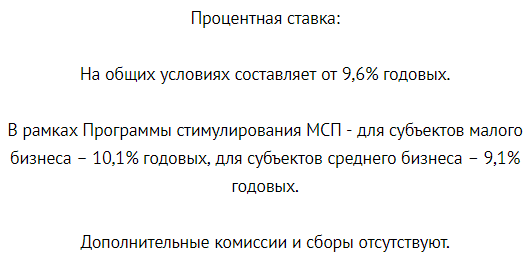 Инвестиционный кредитФинансирование инвестиций, направленных на создание или приобретение основных средств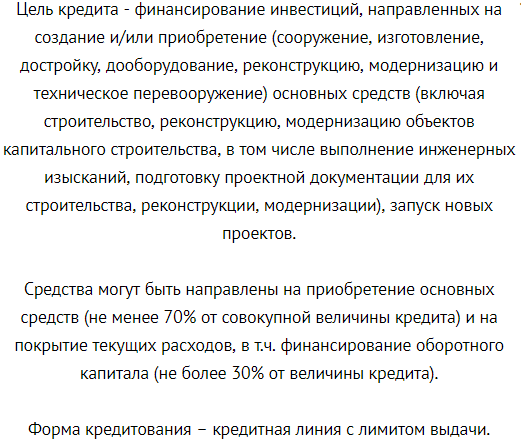 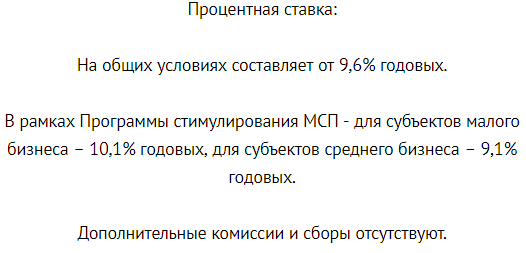 Приоритет — Оборотный Оказание финансовой поддержки Субъектам МСП, которым требуется дополнительный источник финансирования текущей деятельности.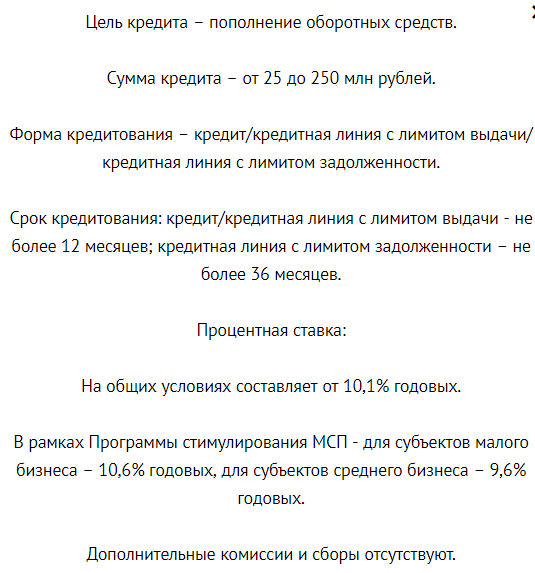 Экспресс — ОборотныйОказание финансовой поддержки Субъектам МСП, которым требуется дополнительный источник финансирования текущей деятельности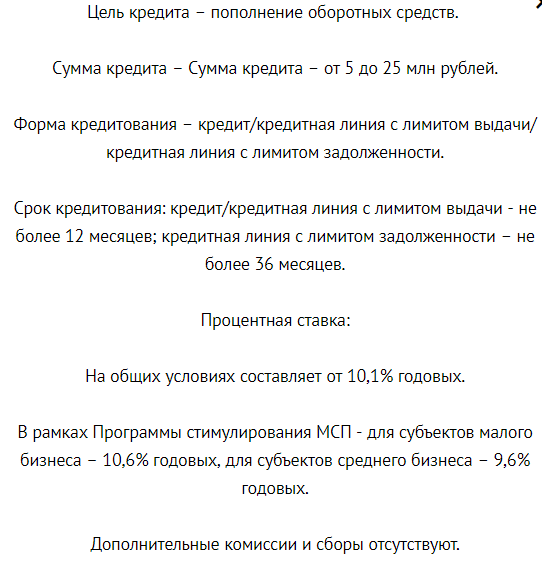 Госконтракт — ОборотныйФинансовая поддержка субъектов МСП, исполняющих контракты в рамках федеральных законов №223 и №44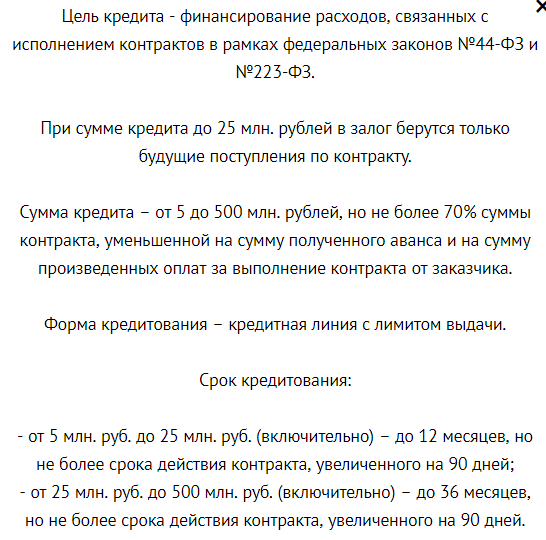 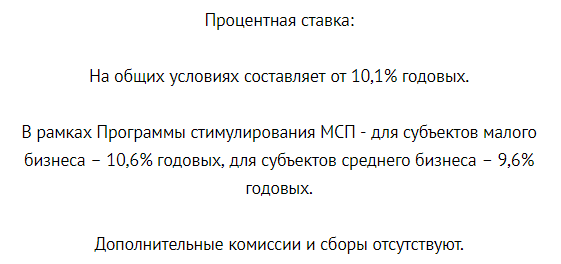 Уникальные кредитные продукты МСП БанкаКредитные продукты, содержащие специальный сегмент «Женское предпринимательство»В кредитной линейке МСП Банка представлены 2 продукта, каждый из которых направлен на кредитование как на общих условиях, так и в рамках специального сегмента «Женское предпринимательство».

Финансирование на общих условиях могут получить юридические лица и индивидуальные предприниматели с любой организационно-правовой формой, соответствующей требованиям Федерального закона № 209-ФЗ

Финансирование в рамках сегмента «Женское предпринимательство» могут получить:

юридические лица, являющиеся обществами с ограниченной ответственностью и индивидуальные предприниматели, при условии что единоличным исполнительным органом для ООО и индивидуальным предпринимателем для ИП является женщина.

Кроме этого, юридические лица и индивидуальные предприниматели должны получить нефинансовую поддержку со стороны АО «Корпорация «МСП» в виде:

- обучения по программам тренингов для субъектов МСП АО «Корпорация «МСП», в том числе «Мама – предприниматель» 

или

- консультационной поддержки через портал Бизнес-навигатора МСП.Экспресс на текущие целиПополнение оборотных средств, финансирование текущей деятельности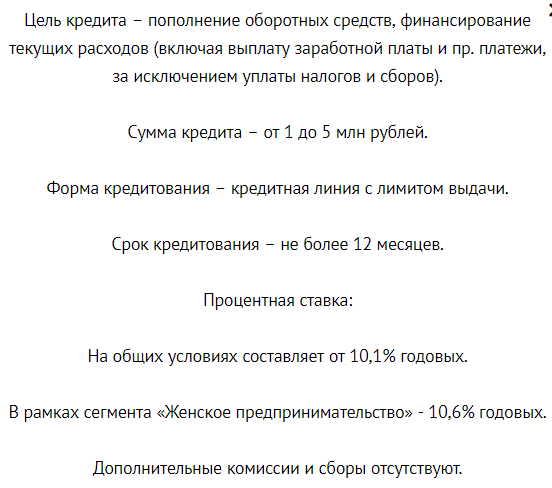 Экспресс на инвестицииФинансирование инвестиций, направленных на создание или приобретение основных средств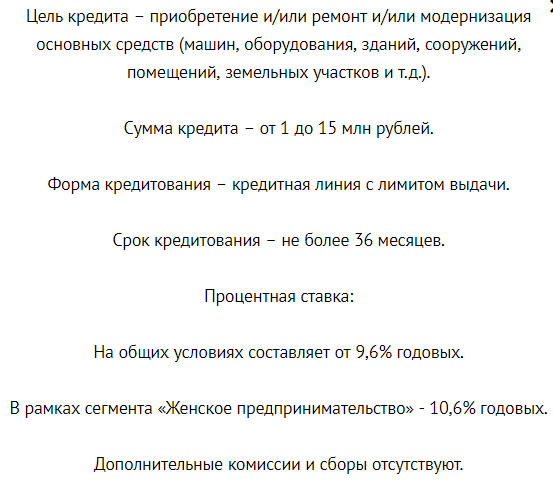 Кредитная поддержка сельскохозяйственной кооперацииВ кредитной линейке МСП Банка представлены 3 продукта, направленные на оказание поддержки сельскохозяйственным кооперативамКооперацияОказание финансовой поддержки Субъектам МСП, осуществляющим деятельность по производству и переработке сельскохозяйственной продукции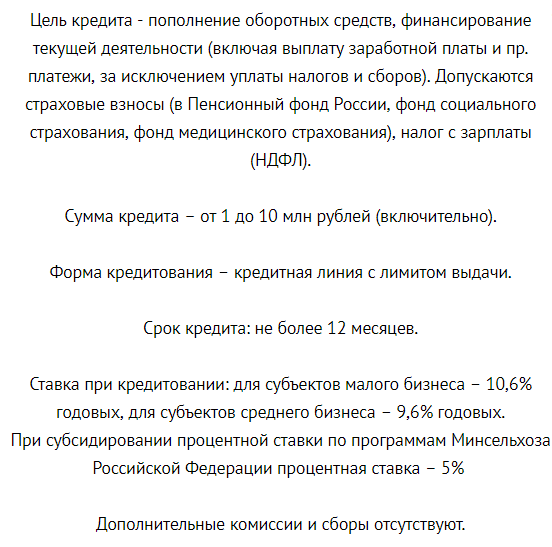 АгропаркОказание финансовой поддержки субъектам МСП для финансирования инвестиционных проектов в области создания инфраструктуры сельскохозяйственной кооперации.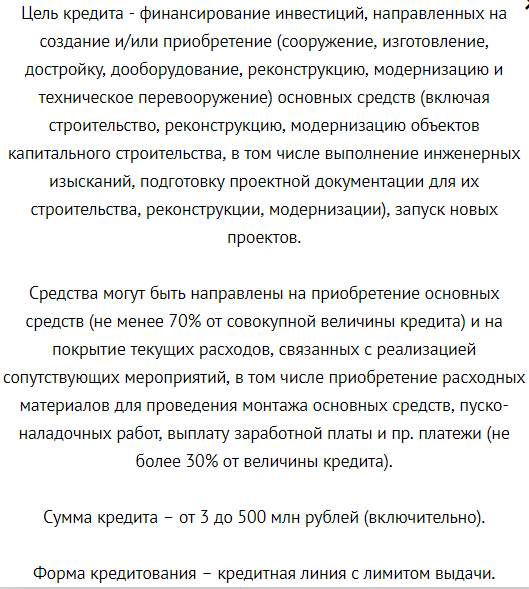 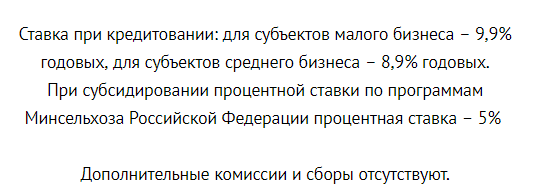 ПредэкспортОказание финансовой поддержки субъектам МСП, осуществляющим деятельность по производству и переработке сельскохозяйственной продукции в рамках экспортного контракта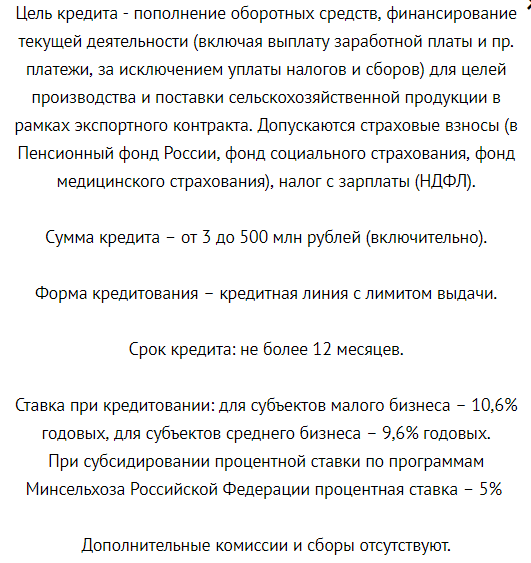 Кредитная поддержка МСП в моногородах Развитие моногородовОказание финансовой поддержки субъектам МСП, ведущим свою деятельность в моногородах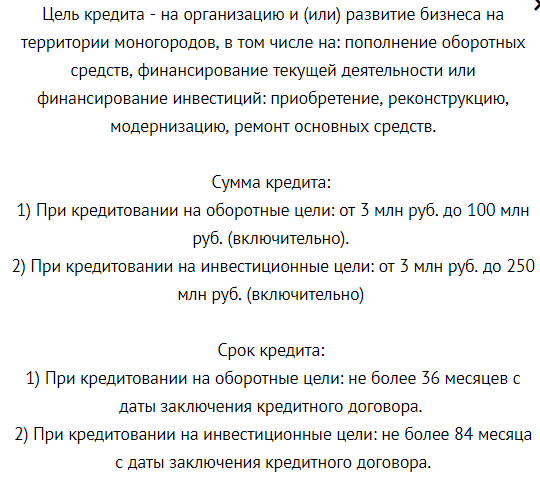 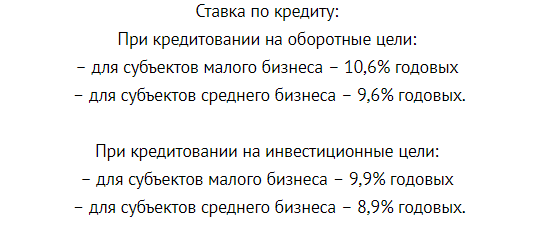 Кредитные продукты по Программе стимулирования кредитования субъектов МСП, реализуемые Корпорацией МСППрограмма стимулирования кредитования субъектов малого и среднего предпринимательства— государственный механизм финансовой поддержки, реализуемый Корпорацией МСП совместно с Банком России, который обеспечивает доступность долгосрочного инвестиционного и оборотного кредитования субъектам МСП по фиксированным процентным ставкам.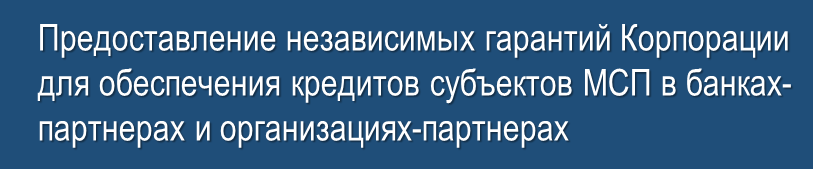 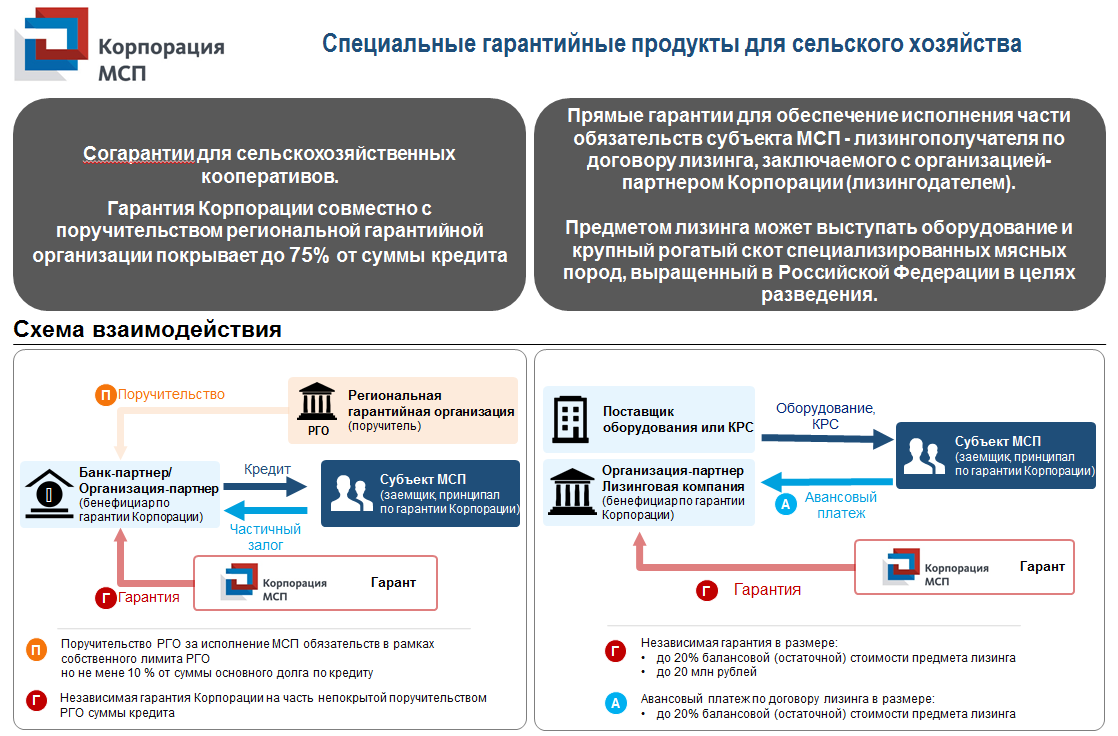 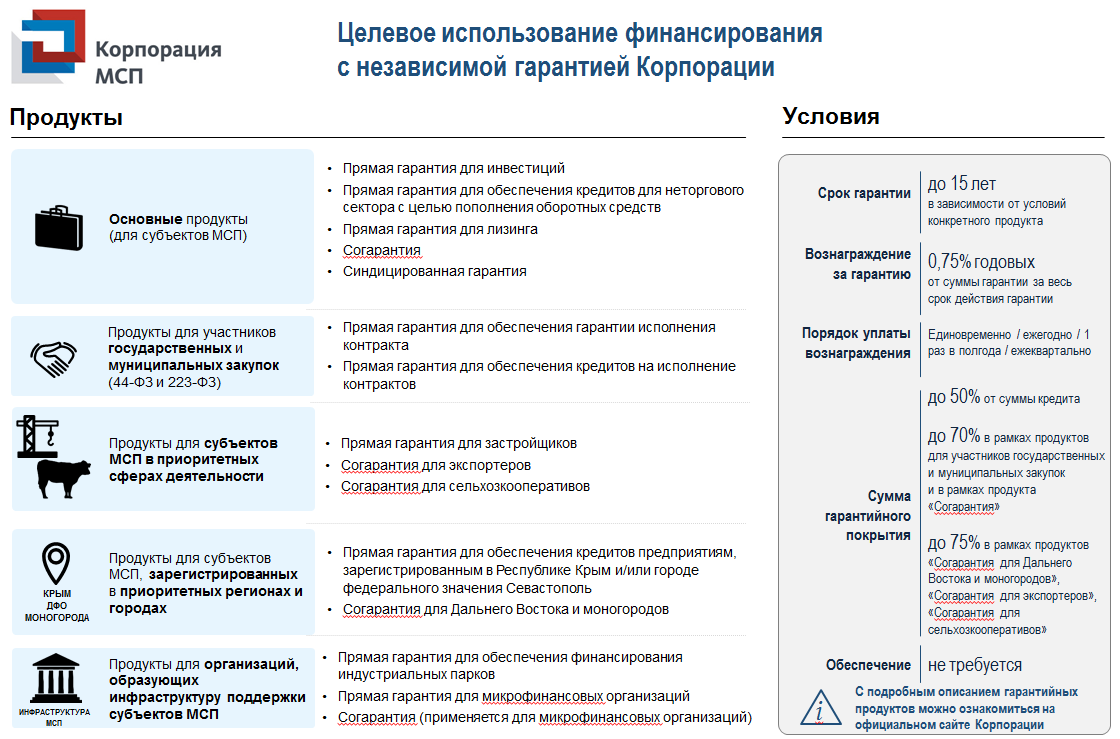 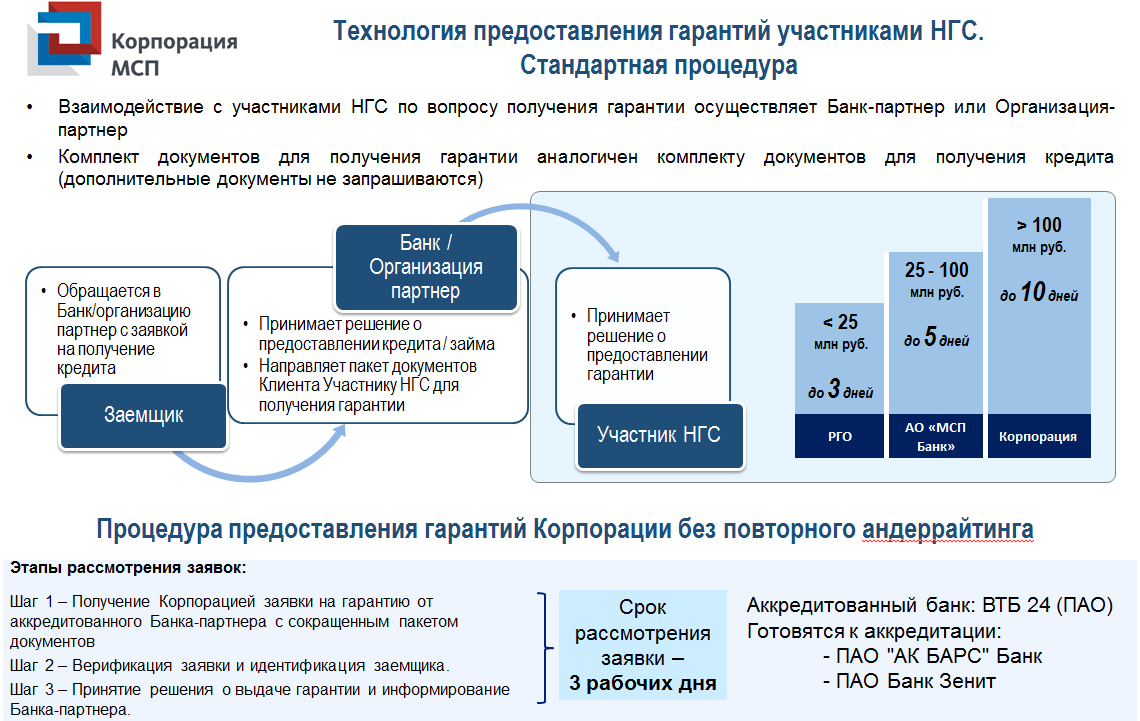 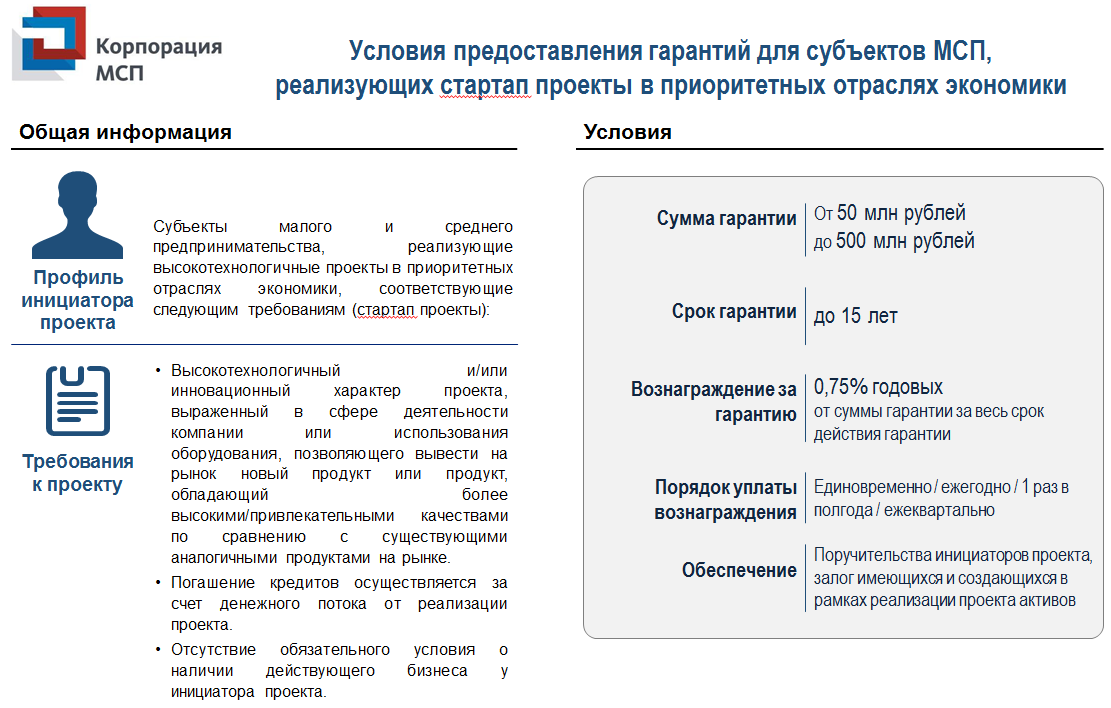 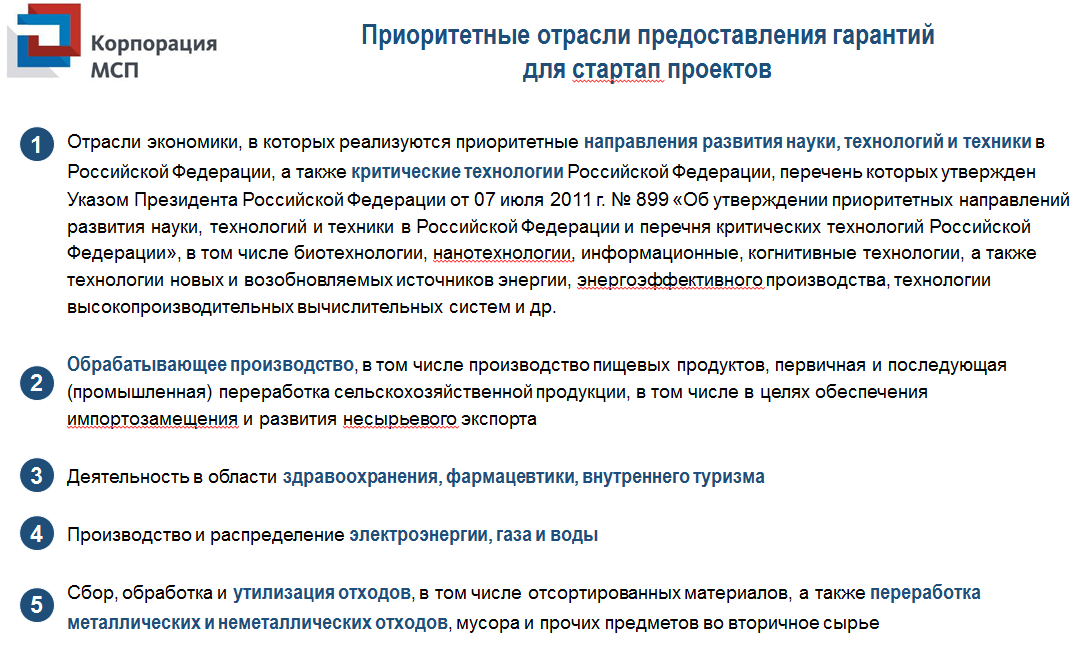 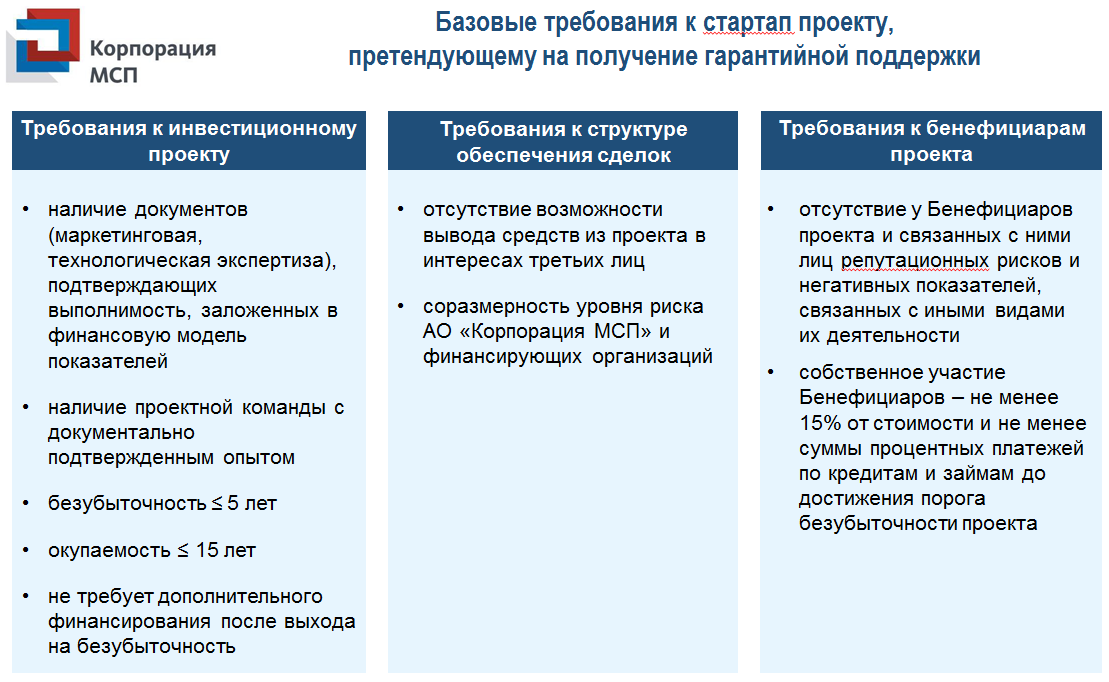 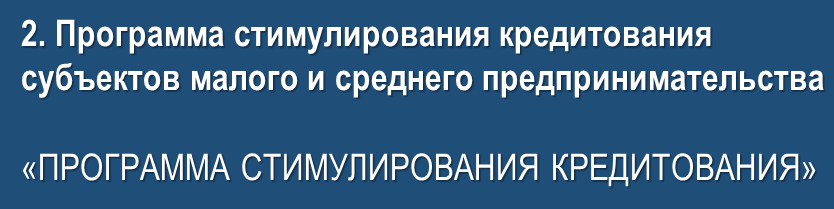 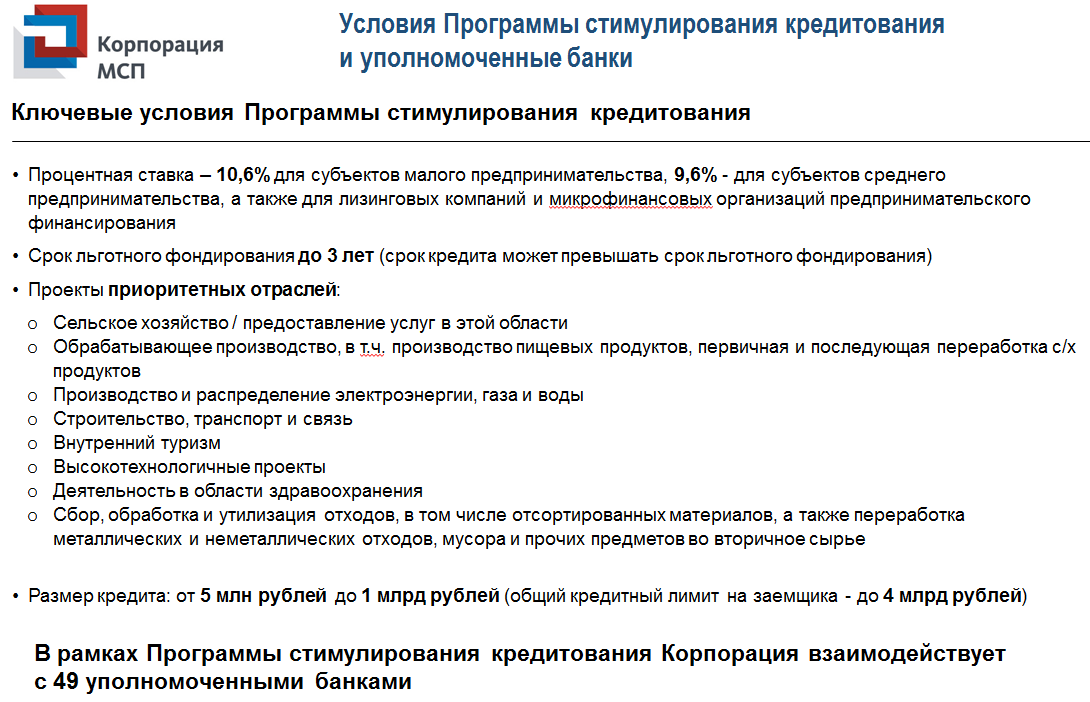 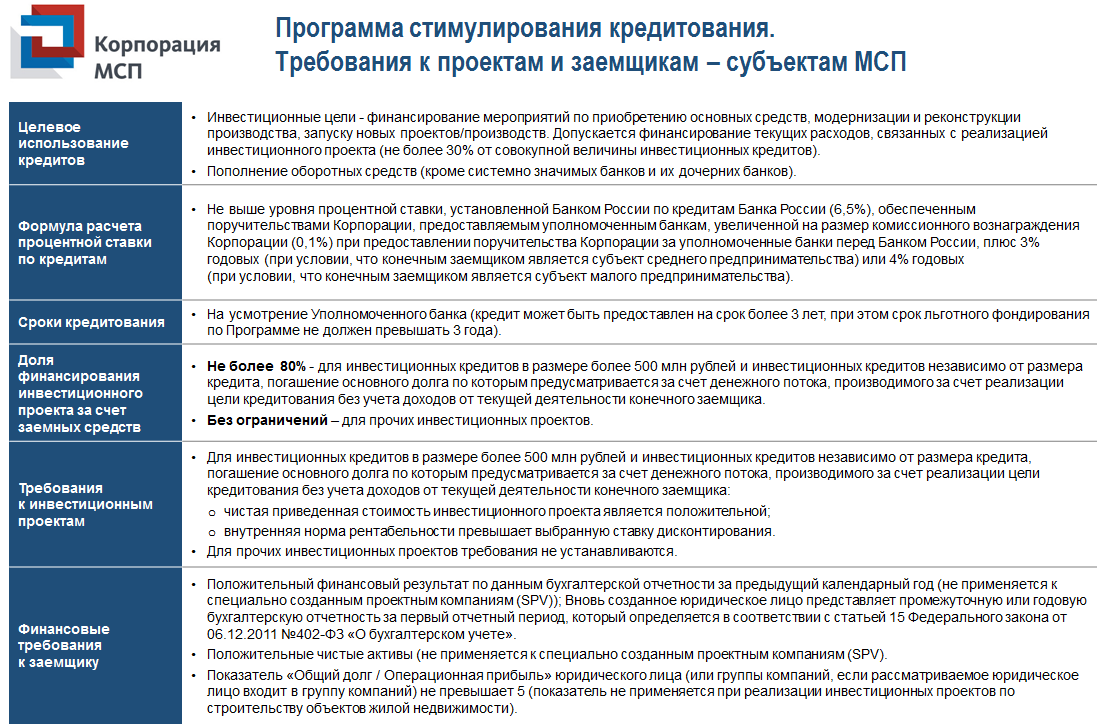 